游游江山团队/散客确认书打印日期：2022/7/26 11:51:09甲方果州旅行社仪陇分社果州旅行社仪陇分社联系人陈哥联系电话1532889269515328892695乙方重庆友联国际旅行社有限公司重庆友联国际旅行社有限公司联系人庞琳联系电话1301812956613018129566团期编号YN20220729庞琳18YN20220729庞琳18产品名称懒人时光昆大丽双高六日游懒人时光昆大丽双高六日游懒人时光昆大丽双高六日游懒人时光昆大丽双高六日游发团日期2022-07-292022-07-29回团日期2022-08-03参团人数2(2大)2(2大)大交通信息大交通信息大交通信息大交通信息大交通信息大交通信息大交通信息大交通信息启程 2022-07-29 G2865 重庆西→昆明南 10:20-14:54
返程 2022-08-03 G2890  昆明南→重庆西 13:22-17:5启程 2022-07-29 G2865 重庆西→昆明南 10:20-14:54
返程 2022-08-03 G2890  昆明南→重庆西 13:22-17:5启程 2022-07-29 G2865 重庆西→昆明南 10:20-14:54
返程 2022-08-03 G2890  昆明南→重庆西 13:22-17:5启程 2022-07-29 G2865 重庆西→昆明南 10:20-14:54
返程 2022-08-03 G2890  昆明南→重庆西 13:22-17:5启程 2022-07-29 G2865 重庆西→昆明南 10:20-14:54
返程 2022-08-03 G2890  昆明南→重庆西 13:22-17:5启程 2022-07-29 G2865 重庆西→昆明南 10:20-14:54
返程 2022-08-03 G2890  昆明南→重庆西 13:22-17:5启程 2022-07-29 G2865 重庆西→昆明南 10:20-14:54
返程 2022-08-03 G2890  昆明南→重庆西 13:22-17:5启程 2022-07-29 G2865 重庆西→昆明南 10:20-14:54
返程 2022-08-03 G2890  昆明南→重庆西 13:22-17:5旅客名单旅客名单旅客名单旅客名单旅客名单旅客名单旅客名单旅客名单姓名证件号码证件号码联系电话姓名证件号码证件号码联系电话1、漆丽军510923198402153529510923198402153529152817056772、莫红燕511304198403280705511304198403280705重要提示：请仔细检查，名单一旦出错不可更改，只能退票后重买，造成损失，我社不予负责，出票名单以贵社提供的客人名单为准；具体航班时间及行程内容请参照出团通知。重要提示：请仔细检查，名单一旦出错不可更改，只能退票后重买，造成损失，我社不予负责，出票名单以贵社提供的客人名单为准；具体航班时间及行程内容请参照出团通知。重要提示：请仔细检查，名单一旦出错不可更改，只能退票后重买，造成损失，我社不予负责，出票名单以贵社提供的客人名单为准；具体航班时间及行程内容请参照出团通知。重要提示：请仔细检查，名单一旦出错不可更改，只能退票后重买，造成损失，我社不予负责，出票名单以贵社提供的客人名单为准；具体航班时间及行程内容请参照出团通知。重要提示：请仔细检查，名单一旦出错不可更改，只能退票后重买，造成损失，我社不予负责，出票名单以贵社提供的客人名单为准；具体航班时间及行程内容请参照出团通知。重要提示：请仔细检查，名单一旦出错不可更改，只能退票后重买，造成损失，我社不予负责，出票名单以贵社提供的客人名单为准；具体航班时间及行程内容请参照出团通知。重要提示：请仔细检查，名单一旦出错不可更改，只能退票后重买，造成损失，我社不予负责，出票名单以贵社提供的客人名单为准；具体航班时间及行程内容请参照出团通知。重要提示：请仔细检查，名单一旦出错不可更改，只能退票后重买，造成损失，我社不予负责，出票名单以贵社提供的客人名单为准；具体航班时间及行程内容请参照出团通知。费用明细费用明细费用明细费用明细费用明细费用明细费用明细费用明细序号项目项目数量单价小计备注备注1成人成人2780.001560.00合计总金额：壹仟伍佰陆拾元整总金额：壹仟伍佰陆拾元整总金额：壹仟伍佰陆拾元整总金额：壹仟伍佰陆拾元整1560.001560.001560.00请将款项汇入我社指定账户并传汇款凭证，如向非指定或员工个人账户等汇款，不作为团款确认，且造成的损失我社概不负责；出团前须结清所有费用！请将款项汇入我社指定账户并传汇款凭证，如向非指定或员工个人账户等汇款，不作为团款确认，且造成的损失我社概不负责；出团前须结清所有费用！请将款项汇入我社指定账户并传汇款凭证，如向非指定或员工个人账户等汇款，不作为团款确认，且造成的损失我社概不负责；出团前须结清所有费用！请将款项汇入我社指定账户并传汇款凭证，如向非指定或员工个人账户等汇款，不作为团款确认，且造成的损失我社概不负责；出团前须结清所有费用！请将款项汇入我社指定账户并传汇款凭证，如向非指定或员工个人账户等汇款，不作为团款确认，且造成的损失我社概不负责；出团前须结清所有费用！请将款项汇入我社指定账户并传汇款凭证，如向非指定或员工个人账户等汇款，不作为团款确认，且造成的损失我社概不负责；出团前须结清所有费用！请将款项汇入我社指定账户并传汇款凭证，如向非指定或员工个人账户等汇款，不作为团款确认，且造成的损失我社概不负责；出团前须结清所有费用！请将款项汇入我社指定账户并传汇款凭证，如向非指定或员工个人账户等汇款，不作为团款确认，且造成的损失我社概不负责；出团前须结清所有费用！账户信息账户信息账户信息账户信息账户信息账户信息账户信息账户信息建行恩施施州支行建行恩施施州支行建行恩施施州支行湖北瀚丰国际旅行社有限公司湖北瀚丰国际旅行社有限公司420501726028000003524205017260280000035242050172602800000352建行沙坪坝支行建行沙坪坝支行建行沙坪坝支行重庆友联国际旅行社有限公司重庆友联国际旅行社有限公司500501056200000005865005010562000000058650050105620000000586行程安排行程安排行程安排行程安排行程安排行程安排行程安排行程安排2022/07/29各地-昆明各地-昆明各地-昆明各地-昆明各地-昆明各地-昆明各地-昆明2022/07/29各地乘机飞昆明、抵达素有“春城”美誉的昆明(云南、简称“滇”、意即“彩云之南”)、以其美丽、丰饶、神奇而著称于世、一向被外界称为“秘境”，抵达昆明国际长水机场。取完行李、我们将有专业工作人员接机、带您前往入住指定备选酒店休息。接机方式：接机电话：各地乘机飞昆明、抵达素有“春城”美誉的昆明(云南、简称“滇”、意即“彩云之南”)、以其美丽、丰饶、神奇而著称于世、一向被外界称为“秘境”，抵达昆明国际长水机场。取完行李、我们将有专业工作人员接机、带您前往入住指定备选酒店休息。接机方式：接机电话：各地乘机飞昆明、抵达素有“春城”美誉的昆明(云南、简称“滇”、意即“彩云之南”)、以其美丽、丰饶、神奇而著称于世、一向被外界称为“秘境”，抵达昆明国际长水机场。取完行李、我们将有专业工作人员接机、带您前往入住指定备选酒店休息。接机方式：接机电话：各地乘机飞昆明、抵达素有“春城”美誉的昆明(云南、简称“滇”、意即“彩云之南”)、以其美丽、丰饶、神奇而著称于世、一向被外界称为“秘境”，抵达昆明国际长水机场。取完行李、我们将有专业工作人员接机、带您前往入住指定备选酒店休息。接机方式：接机电话：各地乘机飞昆明、抵达素有“春城”美誉的昆明(云南、简称“滇”、意即“彩云之南”)、以其美丽、丰饶、神奇而著称于世、一向被外界称为“秘境”，抵达昆明国际长水机场。取完行李、我们将有专业工作人员接机、带您前往入住指定备选酒店休息。接机方式：接机电话：各地乘机飞昆明、抵达素有“春城”美誉的昆明(云南、简称“滇”、意即“彩云之南”)、以其美丽、丰饶、神奇而著称于世、一向被外界称为“秘境”，抵达昆明国际长水机场。取完行李、我们将有专业工作人员接机、带您前往入住指定备选酒店休息。接机方式：接机电话：各地乘机飞昆明、抵达素有“春城”美誉的昆明(云南、简称“滇”、意即“彩云之南”)、以其美丽、丰饶、神奇而著称于世、一向被外界称为“秘境”，抵达昆明国际长水机场。取完行李、我们将有专业工作人员接机、带您前往入住指定备选酒店休息。接机方式：接机电话：2022/07/29早餐：；午餐：；晚餐：；住宿：早餐：；午餐：；晚餐：；住宿：早餐：；午餐：；晚餐：；住宿：早餐：；午餐：；晚餐：；住宿：早餐：；午餐：；晚餐：；住宿：早餐：；午餐：；晚餐：；住宿：早餐：；午餐：；晚餐：；住宿：2022/07/30昆明 大理昆明 大理昆明 大理昆明 大理昆明 大理昆明 大理昆明 大理2022/07/30早餐后乘车至大理、中餐品尝大理【南涧跳菜】（含民族换装），在就餐时可以观赏大理"南涧跳菜"伴餐表演，并欣赏“民族敬酒歌”，客人就用餐完毕之后，可以免费更换彝族或白族的民族服装，自拍之后，参加主题为“天天换装秀篝火晚会”，并可以拿上道具，跟随我们的本土舞蹈演员学跳白族文艺瑰宝舞蹈“白族霸王鞭”打卡大理新晋地标【杨丽萍大剧院】，来自大理最美海岸线的呼喊，乘坐吉普车，饱览洱海风光【吉普车游洱海】+【花海】，乘坐酷炫吉普车（每组家庭特别赠送4张电子相片），载着来自五湖四海的你，朝着大理四大名景之一的苍山前行，一路穿越天然氧吧苗圃，远观巍峨雄壮的苍山美景！天蓝的得像一汪海水，几朵飘悠悠的白云，洋洋洒洒地点缀在空中，像一个美妙的老人的梦！花海设各种【网红旅拍打卡圣地-天空之境】，如玻璃球、花之境、白桌子、大理欢迎您门框、网红拍摄桌、云梯、卡通敞蓬吉普车等道具拍照，定格你最难忘的一刻，让美好的旅行成为一辈子的记忆！天空之境不只玻利维亚的乌尤尼盐一处，大理也自能满足人们对天空的幻想。这是一个在流云间漂浮着的天空之城，云朵高悬，渔船散落，天空与湖面融为一体。白云夕阳星辰炙手可得，感受不一样的“风花雪月”。后游览文献名邦——【大理古城】（游览时间约60分钟）触摸南昭古国古韵遗风、随即漫步驰名中外古城“洋人街”，在南昭遗留的街巷砖瓦间感受古今物是人非，游弋白族典雅民俗特质之快感！晚餐品尝一场亲近自然的【户外BBQ】让旅行不再枯燥、之后按排了音乐会、伴着歌手动听的歌声、空气中飘荡着悠扬的吉他声、喝着红酒、打着节拍、听着音乐、轻轻和着来一场游走于心灵的洱海边红酒派对音乐会、晚入住指定备选酒店、今夜必将无眠……早餐后乘车至大理、中餐品尝大理【南涧跳菜】（含民族换装），在就餐时可以观赏大理"南涧跳菜"伴餐表演，并欣赏“民族敬酒歌”，客人就用餐完毕之后，可以免费更换彝族或白族的民族服装，自拍之后，参加主题为“天天换装秀篝火晚会”，并可以拿上道具，跟随我们的本土舞蹈演员学跳白族文艺瑰宝舞蹈“白族霸王鞭”打卡大理新晋地标【杨丽萍大剧院】，来自大理最美海岸线的呼喊，乘坐吉普车，饱览洱海风光【吉普车游洱海】+【花海】，乘坐酷炫吉普车（每组家庭特别赠送4张电子相片），载着来自五湖四海的你，朝着大理四大名景之一的苍山前行，一路穿越天然氧吧苗圃，远观巍峨雄壮的苍山美景！天蓝的得像一汪海水，几朵飘悠悠的白云，洋洋洒洒地点缀在空中，像一个美妙的老人的梦！花海设各种【网红旅拍打卡圣地-天空之境】，如玻璃球、花之境、白桌子、大理欢迎您门框、网红拍摄桌、云梯、卡通敞蓬吉普车等道具拍照，定格你最难忘的一刻，让美好的旅行成为一辈子的记忆！天空之境不只玻利维亚的乌尤尼盐一处，大理也自能满足人们对天空的幻想。这是一个在流云间漂浮着的天空之城，云朵高悬，渔船散落，天空与湖面融为一体。白云夕阳星辰炙手可得，感受不一样的“风花雪月”。后游览文献名邦——【大理古城】（游览时间约60分钟）触摸南昭古国古韵遗风、随即漫步驰名中外古城“洋人街”，在南昭遗留的街巷砖瓦间感受古今物是人非，游弋白族典雅民俗特质之快感！晚餐品尝一场亲近自然的【户外BBQ】让旅行不再枯燥、之后按排了音乐会、伴着歌手动听的歌声、空气中飘荡着悠扬的吉他声、喝着红酒、打着节拍、听着音乐、轻轻和着来一场游走于心灵的洱海边红酒派对音乐会、晚入住指定备选酒店、今夜必将无眠……早餐后乘车至大理、中餐品尝大理【南涧跳菜】（含民族换装），在就餐时可以观赏大理"南涧跳菜"伴餐表演，并欣赏“民族敬酒歌”，客人就用餐完毕之后，可以免费更换彝族或白族的民族服装，自拍之后，参加主题为“天天换装秀篝火晚会”，并可以拿上道具，跟随我们的本土舞蹈演员学跳白族文艺瑰宝舞蹈“白族霸王鞭”打卡大理新晋地标【杨丽萍大剧院】，来自大理最美海岸线的呼喊，乘坐吉普车，饱览洱海风光【吉普车游洱海】+【花海】，乘坐酷炫吉普车（每组家庭特别赠送4张电子相片），载着来自五湖四海的你，朝着大理四大名景之一的苍山前行，一路穿越天然氧吧苗圃，远观巍峨雄壮的苍山美景！天蓝的得像一汪海水，几朵飘悠悠的白云，洋洋洒洒地点缀在空中，像一个美妙的老人的梦！花海设各种【网红旅拍打卡圣地-天空之境】，如玻璃球、花之境、白桌子、大理欢迎您门框、网红拍摄桌、云梯、卡通敞蓬吉普车等道具拍照，定格你最难忘的一刻，让美好的旅行成为一辈子的记忆！天空之境不只玻利维亚的乌尤尼盐一处，大理也自能满足人们对天空的幻想。这是一个在流云间漂浮着的天空之城，云朵高悬，渔船散落，天空与湖面融为一体。白云夕阳星辰炙手可得，感受不一样的“风花雪月”。后游览文献名邦——【大理古城】（游览时间约60分钟）触摸南昭古国古韵遗风、随即漫步驰名中外古城“洋人街”，在南昭遗留的街巷砖瓦间感受古今物是人非，游弋白族典雅民俗特质之快感！晚餐品尝一场亲近自然的【户外BBQ】让旅行不再枯燥、之后按排了音乐会、伴着歌手动听的歌声、空气中飘荡着悠扬的吉他声、喝着红酒、打着节拍、听着音乐、轻轻和着来一场游走于心灵的洱海边红酒派对音乐会、晚入住指定备选酒店、今夜必将无眠……早餐后乘车至大理、中餐品尝大理【南涧跳菜】（含民族换装），在就餐时可以观赏大理"南涧跳菜"伴餐表演，并欣赏“民族敬酒歌”，客人就用餐完毕之后，可以免费更换彝族或白族的民族服装，自拍之后，参加主题为“天天换装秀篝火晚会”，并可以拿上道具，跟随我们的本土舞蹈演员学跳白族文艺瑰宝舞蹈“白族霸王鞭”打卡大理新晋地标【杨丽萍大剧院】，来自大理最美海岸线的呼喊，乘坐吉普车，饱览洱海风光【吉普车游洱海】+【花海】，乘坐酷炫吉普车（每组家庭特别赠送4张电子相片），载着来自五湖四海的你，朝着大理四大名景之一的苍山前行，一路穿越天然氧吧苗圃，远观巍峨雄壮的苍山美景！天蓝的得像一汪海水，几朵飘悠悠的白云，洋洋洒洒地点缀在空中，像一个美妙的老人的梦！花海设各种【网红旅拍打卡圣地-天空之境】，如玻璃球、花之境、白桌子、大理欢迎您门框、网红拍摄桌、云梯、卡通敞蓬吉普车等道具拍照，定格你最难忘的一刻，让美好的旅行成为一辈子的记忆！天空之境不只玻利维亚的乌尤尼盐一处，大理也自能满足人们对天空的幻想。这是一个在流云间漂浮着的天空之城，云朵高悬，渔船散落，天空与湖面融为一体。白云夕阳星辰炙手可得，感受不一样的“风花雪月”。后游览文献名邦——【大理古城】（游览时间约60分钟）触摸南昭古国古韵遗风、随即漫步驰名中外古城“洋人街”，在南昭遗留的街巷砖瓦间感受古今物是人非，游弋白族典雅民俗特质之快感！晚餐品尝一场亲近自然的【户外BBQ】让旅行不再枯燥、之后按排了音乐会、伴着歌手动听的歌声、空气中飘荡着悠扬的吉他声、喝着红酒、打着节拍、听着音乐、轻轻和着来一场游走于心灵的洱海边红酒派对音乐会、晚入住指定备选酒店、今夜必将无眠……早餐后乘车至大理、中餐品尝大理【南涧跳菜】（含民族换装），在就餐时可以观赏大理"南涧跳菜"伴餐表演，并欣赏“民族敬酒歌”，客人就用餐完毕之后，可以免费更换彝族或白族的民族服装，自拍之后，参加主题为“天天换装秀篝火晚会”，并可以拿上道具，跟随我们的本土舞蹈演员学跳白族文艺瑰宝舞蹈“白族霸王鞭”打卡大理新晋地标【杨丽萍大剧院】，来自大理最美海岸线的呼喊，乘坐吉普车，饱览洱海风光【吉普车游洱海】+【花海】，乘坐酷炫吉普车（每组家庭特别赠送4张电子相片），载着来自五湖四海的你，朝着大理四大名景之一的苍山前行，一路穿越天然氧吧苗圃，远观巍峨雄壮的苍山美景！天蓝的得像一汪海水，几朵飘悠悠的白云，洋洋洒洒地点缀在空中，像一个美妙的老人的梦！花海设各种【网红旅拍打卡圣地-天空之境】，如玻璃球、花之境、白桌子、大理欢迎您门框、网红拍摄桌、云梯、卡通敞蓬吉普车等道具拍照，定格你最难忘的一刻，让美好的旅行成为一辈子的记忆！天空之境不只玻利维亚的乌尤尼盐一处，大理也自能满足人们对天空的幻想。这是一个在流云间漂浮着的天空之城，云朵高悬，渔船散落，天空与湖面融为一体。白云夕阳星辰炙手可得，感受不一样的“风花雪月”。后游览文献名邦——【大理古城】（游览时间约60分钟）触摸南昭古国古韵遗风、随即漫步驰名中外古城“洋人街”，在南昭遗留的街巷砖瓦间感受古今物是人非，游弋白族典雅民俗特质之快感！晚餐品尝一场亲近自然的【户外BBQ】让旅行不再枯燥、之后按排了音乐会、伴着歌手动听的歌声、空气中飘荡着悠扬的吉他声、喝着红酒、打着节拍、听着音乐、轻轻和着来一场游走于心灵的洱海边红酒派对音乐会、晚入住指定备选酒店、今夜必将无眠……早餐后乘车至大理、中餐品尝大理【南涧跳菜】（含民族换装），在就餐时可以观赏大理"南涧跳菜"伴餐表演，并欣赏“民族敬酒歌”，客人就用餐完毕之后，可以免费更换彝族或白族的民族服装，自拍之后，参加主题为“天天换装秀篝火晚会”，并可以拿上道具，跟随我们的本土舞蹈演员学跳白族文艺瑰宝舞蹈“白族霸王鞭”打卡大理新晋地标【杨丽萍大剧院】，来自大理最美海岸线的呼喊，乘坐吉普车，饱览洱海风光【吉普车游洱海】+【花海】，乘坐酷炫吉普车（每组家庭特别赠送4张电子相片），载着来自五湖四海的你，朝着大理四大名景之一的苍山前行，一路穿越天然氧吧苗圃，远观巍峨雄壮的苍山美景！天蓝的得像一汪海水，几朵飘悠悠的白云，洋洋洒洒地点缀在空中，像一个美妙的老人的梦！花海设各种【网红旅拍打卡圣地-天空之境】，如玻璃球、花之境、白桌子、大理欢迎您门框、网红拍摄桌、云梯、卡通敞蓬吉普车等道具拍照，定格你最难忘的一刻，让美好的旅行成为一辈子的记忆！天空之境不只玻利维亚的乌尤尼盐一处，大理也自能满足人们对天空的幻想。这是一个在流云间漂浮着的天空之城，云朵高悬，渔船散落，天空与湖面融为一体。白云夕阳星辰炙手可得，感受不一样的“风花雪月”。后游览文献名邦——【大理古城】（游览时间约60分钟）触摸南昭古国古韵遗风、随即漫步驰名中外古城“洋人街”，在南昭遗留的街巷砖瓦间感受古今物是人非，游弋白族典雅民俗特质之快感！晚餐品尝一场亲近自然的【户外BBQ】让旅行不再枯燥、之后按排了音乐会、伴着歌手动听的歌声、空气中飘荡着悠扬的吉他声、喝着红酒、打着节拍、听着音乐、轻轻和着来一场游走于心灵的洱海边红酒派对音乐会、晚入住指定备选酒店、今夜必将无眠……早餐后乘车至大理、中餐品尝大理【南涧跳菜】（含民族换装），在就餐时可以观赏大理"南涧跳菜"伴餐表演，并欣赏“民族敬酒歌”，客人就用餐完毕之后，可以免费更换彝族或白族的民族服装，自拍之后，参加主题为“天天换装秀篝火晚会”，并可以拿上道具，跟随我们的本土舞蹈演员学跳白族文艺瑰宝舞蹈“白族霸王鞭”打卡大理新晋地标【杨丽萍大剧院】，来自大理最美海岸线的呼喊，乘坐吉普车，饱览洱海风光【吉普车游洱海】+【花海】，乘坐酷炫吉普车（每组家庭特别赠送4张电子相片），载着来自五湖四海的你，朝着大理四大名景之一的苍山前行，一路穿越天然氧吧苗圃，远观巍峨雄壮的苍山美景！天蓝的得像一汪海水，几朵飘悠悠的白云，洋洋洒洒地点缀在空中，像一个美妙的老人的梦！花海设各种【网红旅拍打卡圣地-天空之境】，如玻璃球、花之境、白桌子、大理欢迎您门框、网红拍摄桌、云梯、卡通敞蓬吉普车等道具拍照，定格你最难忘的一刻，让美好的旅行成为一辈子的记忆！天空之境不只玻利维亚的乌尤尼盐一处，大理也自能满足人们对天空的幻想。这是一个在流云间漂浮着的天空之城，云朵高悬，渔船散落，天空与湖面融为一体。白云夕阳星辰炙手可得，感受不一样的“风花雪月”。后游览文献名邦——【大理古城】（游览时间约60分钟）触摸南昭古国古韵遗风、随即漫步驰名中外古城“洋人街”，在南昭遗留的街巷砖瓦间感受古今物是人非，游弋白族典雅民俗特质之快感！晚餐品尝一场亲近自然的【户外BBQ】让旅行不再枯燥、之后按排了音乐会、伴着歌手动听的歌声、空气中飘荡着悠扬的吉他声、喝着红酒、打着节拍、听着音乐、轻轻和着来一场游走于心灵的洱海边红酒派对音乐会、晚入住指定备选酒店、今夜必将无眠……2022/07/30早餐：；午餐：；晚餐：；住宿：早餐：；午餐：；晚餐：；住宿：早餐：；午餐：；晚餐：；住宿：早餐：；午餐：；晚餐：；住宿：早餐：；午餐：；晚餐：；住宿：早餐：；午餐：；晚餐：；住宿：早餐：；午餐：；晚餐：；住宿：2022/07/31大理 丽江大理 丽江大理 丽江大理 丽江大理 丽江大理 丽江大理 丽江2022/07/31睡到自然醒、后乘车至玉龙雪山、游览国家5A级【玉龙雪山】乘坐我国海拔最高、运力最强的旅游客运索道【玉龙雪山冰川大索道】与高原雪山来次阳春白雪的亲密接触、作为世界上北半球离赤道最近的雪山，还不曾有人征服过海拔5596米的顶峰，但能抵达4506米的索道口也实属不易、炎炎夏日也能摸到皑皑白雪，万年不化的冰川近在眼前，云南秀美横断山脉自此一览无遗；（如遇不可抗拒因素，大索道可调整为小索道、现退差价80元/人：①遇大风、大雪等天气，大索道停运；②大索道公司定期维修停运；③黄金周国庆和春节，7、8月旺季，索道公司限票部分游客上不了大索道）；之后乘大巴前往游览【蓝月谷】，源自雪山的万古冰雪消融之后顺着峭壁流淌而下，不断汇集为山涧、溪流，最终在蓝月谷中形成了清澈见底、甘冽无比的河流、晴天时，水的颜色是蓝色的，山谷呈月牙形，远看就像一轮蓝色的月亮镶嵌在玉龙雪山脚下。因河床由白色石灰岩构成，下雨时水会变成白色，所以又叫白水河；特别赠送著名导演张艺谋执导的世界上最高实景演出剧场《印象丽江》雪山篇或者纳西民族荟萃《丽水金沙》（由导游根据情况二选一进行赠送、此为赠送项目，如遇特殊情况关闭或游客自动放弃观看费用不退）；晚餐品尝药膳餐、晚餐后前往世界文化遗产5A级世界文化遗产【丽江古城】，自由活动、自行游览丽江古城、古城青石地面悠悠放光，当年马锅头的马蹄印仍在青石地面上，雪山依傍之下，小桥流水又在诉说着曾是江南的风光。在古城中寻味民族的纯朴文化，体验小桥流水闲适，之后自行返回酒店、入住指定备选酒店。睡到自然醒、后乘车至玉龙雪山、游览国家5A级【玉龙雪山】乘坐我国海拔最高、运力最强的旅游客运索道【玉龙雪山冰川大索道】与高原雪山来次阳春白雪的亲密接触、作为世界上北半球离赤道最近的雪山，还不曾有人征服过海拔5596米的顶峰，但能抵达4506米的索道口也实属不易、炎炎夏日也能摸到皑皑白雪，万年不化的冰川近在眼前，云南秀美横断山脉自此一览无遗；（如遇不可抗拒因素，大索道可调整为小索道、现退差价80元/人：①遇大风、大雪等天气，大索道停运；②大索道公司定期维修停运；③黄金周国庆和春节，7、8月旺季，索道公司限票部分游客上不了大索道）；之后乘大巴前往游览【蓝月谷】，源自雪山的万古冰雪消融之后顺着峭壁流淌而下，不断汇集为山涧、溪流，最终在蓝月谷中形成了清澈见底、甘冽无比的河流、晴天时，水的颜色是蓝色的，山谷呈月牙形，远看就像一轮蓝色的月亮镶嵌在玉龙雪山脚下。因河床由白色石灰岩构成，下雨时水会变成白色，所以又叫白水河；特别赠送著名导演张艺谋执导的世界上最高实景演出剧场《印象丽江》雪山篇或者纳西民族荟萃《丽水金沙》（由导游根据情况二选一进行赠送、此为赠送项目，如遇特殊情况关闭或游客自动放弃观看费用不退）；晚餐品尝药膳餐、晚餐后前往世界文化遗产5A级世界文化遗产【丽江古城】，自由活动、自行游览丽江古城、古城青石地面悠悠放光，当年马锅头的马蹄印仍在青石地面上，雪山依傍之下，小桥流水又在诉说着曾是江南的风光。在古城中寻味民族的纯朴文化，体验小桥流水闲适，之后自行返回酒店、入住指定备选酒店。睡到自然醒、后乘车至玉龙雪山、游览国家5A级【玉龙雪山】乘坐我国海拔最高、运力最强的旅游客运索道【玉龙雪山冰川大索道】与高原雪山来次阳春白雪的亲密接触、作为世界上北半球离赤道最近的雪山，还不曾有人征服过海拔5596米的顶峰，但能抵达4506米的索道口也实属不易、炎炎夏日也能摸到皑皑白雪，万年不化的冰川近在眼前，云南秀美横断山脉自此一览无遗；（如遇不可抗拒因素，大索道可调整为小索道、现退差价80元/人：①遇大风、大雪等天气，大索道停运；②大索道公司定期维修停运；③黄金周国庆和春节，7、8月旺季，索道公司限票部分游客上不了大索道）；之后乘大巴前往游览【蓝月谷】，源自雪山的万古冰雪消融之后顺着峭壁流淌而下，不断汇集为山涧、溪流，最终在蓝月谷中形成了清澈见底、甘冽无比的河流、晴天时，水的颜色是蓝色的，山谷呈月牙形，远看就像一轮蓝色的月亮镶嵌在玉龙雪山脚下。因河床由白色石灰岩构成，下雨时水会变成白色，所以又叫白水河；特别赠送著名导演张艺谋执导的世界上最高实景演出剧场《印象丽江》雪山篇或者纳西民族荟萃《丽水金沙》（由导游根据情况二选一进行赠送、此为赠送项目，如遇特殊情况关闭或游客自动放弃观看费用不退）；晚餐品尝药膳餐、晚餐后前往世界文化遗产5A级世界文化遗产【丽江古城】，自由活动、自行游览丽江古城、古城青石地面悠悠放光，当年马锅头的马蹄印仍在青石地面上，雪山依傍之下，小桥流水又在诉说着曾是江南的风光。在古城中寻味民族的纯朴文化，体验小桥流水闲适，之后自行返回酒店、入住指定备选酒店。睡到自然醒、后乘车至玉龙雪山、游览国家5A级【玉龙雪山】乘坐我国海拔最高、运力最强的旅游客运索道【玉龙雪山冰川大索道】与高原雪山来次阳春白雪的亲密接触、作为世界上北半球离赤道最近的雪山，还不曾有人征服过海拔5596米的顶峰，但能抵达4506米的索道口也实属不易、炎炎夏日也能摸到皑皑白雪，万年不化的冰川近在眼前，云南秀美横断山脉自此一览无遗；（如遇不可抗拒因素，大索道可调整为小索道、现退差价80元/人：①遇大风、大雪等天气，大索道停运；②大索道公司定期维修停运；③黄金周国庆和春节，7、8月旺季，索道公司限票部分游客上不了大索道）；之后乘大巴前往游览【蓝月谷】，源自雪山的万古冰雪消融之后顺着峭壁流淌而下，不断汇集为山涧、溪流，最终在蓝月谷中形成了清澈见底、甘冽无比的河流、晴天时，水的颜色是蓝色的，山谷呈月牙形，远看就像一轮蓝色的月亮镶嵌在玉龙雪山脚下。因河床由白色石灰岩构成，下雨时水会变成白色，所以又叫白水河；特别赠送著名导演张艺谋执导的世界上最高实景演出剧场《印象丽江》雪山篇或者纳西民族荟萃《丽水金沙》（由导游根据情况二选一进行赠送、此为赠送项目，如遇特殊情况关闭或游客自动放弃观看费用不退）；晚餐品尝药膳餐、晚餐后前往世界文化遗产5A级世界文化遗产【丽江古城】，自由活动、自行游览丽江古城、古城青石地面悠悠放光，当年马锅头的马蹄印仍在青石地面上，雪山依傍之下，小桥流水又在诉说着曾是江南的风光。在古城中寻味民族的纯朴文化，体验小桥流水闲适，之后自行返回酒店、入住指定备选酒店。睡到自然醒、后乘车至玉龙雪山、游览国家5A级【玉龙雪山】乘坐我国海拔最高、运力最强的旅游客运索道【玉龙雪山冰川大索道】与高原雪山来次阳春白雪的亲密接触、作为世界上北半球离赤道最近的雪山，还不曾有人征服过海拔5596米的顶峰，但能抵达4506米的索道口也实属不易、炎炎夏日也能摸到皑皑白雪，万年不化的冰川近在眼前，云南秀美横断山脉自此一览无遗；（如遇不可抗拒因素，大索道可调整为小索道、现退差价80元/人：①遇大风、大雪等天气，大索道停运；②大索道公司定期维修停运；③黄金周国庆和春节，7、8月旺季，索道公司限票部分游客上不了大索道）；之后乘大巴前往游览【蓝月谷】，源自雪山的万古冰雪消融之后顺着峭壁流淌而下，不断汇集为山涧、溪流，最终在蓝月谷中形成了清澈见底、甘冽无比的河流、晴天时，水的颜色是蓝色的，山谷呈月牙形，远看就像一轮蓝色的月亮镶嵌在玉龙雪山脚下。因河床由白色石灰岩构成，下雨时水会变成白色，所以又叫白水河；特别赠送著名导演张艺谋执导的世界上最高实景演出剧场《印象丽江》雪山篇或者纳西民族荟萃《丽水金沙》（由导游根据情况二选一进行赠送、此为赠送项目，如遇特殊情况关闭或游客自动放弃观看费用不退）；晚餐品尝药膳餐、晚餐后前往世界文化遗产5A级世界文化遗产【丽江古城】，自由活动、自行游览丽江古城、古城青石地面悠悠放光，当年马锅头的马蹄印仍在青石地面上，雪山依傍之下，小桥流水又在诉说着曾是江南的风光。在古城中寻味民族的纯朴文化，体验小桥流水闲适，之后自行返回酒店、入住指定备选酒店。睡到自然醒、后乘车至玉龙雪山、游览国家5A级【玉龙雪山】乘坐我国海拔最高、运力最强的旅游客运索道【玉龙雪山冰川大索道】与高原雪山来次阳春白雪的亲密接触、作为世界上北半球离赤道最近的雪山，还不曾有人征服过海拔5596米的顶峰，但能抵达4506米的索道口也实属不易、炎炎夏日也能摸到皑皑白雪，万年不化的冰川近在眼前，云南秀美横断山脉自此一览无遗；（如遇不可抗拒因素，大索道可调整为小索道、现退差价80元/人：①遇大风、大雪等天气，大索道停运；②大索道公司定期维修停运；③黄金周国庆和春节，7、8月旺季，索道公司限票部分游客上不了大索道）；之后乘大巴前往游览【蓝月谷】，源自雪山的万古冰雪消融之后顺着峭壁流淌而下，不断汇集为山涧、溪流，最终在蓝月谷中形成了清澈见底、甘冽无比的河流、晴天时，水的颜色是蓝色的，山谷呈月牙形，远看就像一轮蓝色的月亮镶嵌在玉龙雪山脚下。因河床由白色石灰岩构成，下雨时水会变成白色，所以又叫白水河；特别赠送著名导演张艺谋执导的世界上最高实景演出剧场《印象丽江》雪山篇或者纳西民族荟萃《丽水金沙》（由导游根据情况二选一进行赠送、此为赠送项目，如遇特殊情况关闭或游客自动放弃观看费用不退）；晚餐品尝药膳餐、晚餐后前往世界文化遗产5A级世界文化遗产【丽江古城】，自由活动、自行游览丽江古城、古城青石地面悠悠放光，当年马锅头的马蹄印仍在青石地面上，雪山依傍之下，小桥流水又在诉说着曾是江南的风光。在古城中寻味民族的纯朴文化，体验小桥流水闲适，之后自行返回酒店、入住指定备选酒店。睡到自然醒、后乘车至玉龙雪山、游览国家5A级【玉龙雪山】乘坐我国海拔最高、运力最强的旅游客运索道【玉龙雪山冰川大索道】与高原雪山来次阳春白雪的亲密接触、作为世界上北半球离赤道最近的雪山，还不曾有人征服过海拔5596米的顶峰，但能抵达4506米的索道口也实属不易、炎炎夏日也能摸到皑皑白雪，万年不化的冰川近在眼前，云南秀美横断山脉自此一览无遗；（如遇不可抗拒因素，大索道可调整为小索道、现退差价80元/人：①遇大风、大雪等天气，大索道停运；②大索道公司定期维修停运；③黄金周国庆和春节，7、8月旺季，索道公司限票部分游客上不了大索道）；之后乘大巴前往游览【蓝月谷】，源自雪山的万古冰雪消融之后顺着峭壁流淌而下，不断汇集为山涧、溪流，最终在蓝月谷中形成了清澈见底、甘冽无比的河流、晴天时，水的颜色是蓝色的，山谷呈月牙形，远看就像一轮蓝色的月亮镶嵌在玉龙雪山脚下。因河床由白色石灰岩构成，下雨时水会变成白色，所以又叫白水河；特别赠送著名导演张艺谋执导的世界上最高实景演出剧场《印象丽江》雪山篇或者纳西民族荟萃《丽水金沙》（由导游根据情况二选一进行赠送、此为赠送项目，如遇特殊情况关闭或游客自动放弃观看费用不退）；晚餐品尝药膳餐、晚餐后前往世界文化遗产5A级世界文化遗产【丽江古城】，自由活动、自行游览丽江古城、古城青石地面悠悠放光，当年马锅头的马蹄印仍在青石地面上，雪山依傍之下，小桥流水又在诉说着曾是江南的风光。在古城中寻味民族的纯朴文化，体验小桥流水闲适，之后自行返回酒店、入住指定备选酒店。2022/07/31早餐：；午餐：；晚餐：；住宿：早餐：；午餐：；晚餐：；住宿：早餐：；午餐：；晚餐：；住宿：早餐：；午餐：；晚餐：；住宿：早餐：；午餐：；晚餐：；住宿：早餐：；午餐：；晚餐：；住宿：早餐：；午餐：；晚餐：；住宿：2022/08/01丽江 昆明丽江 昆明丽江 昆明丽江 昆明丽江 昆明丽江 昆明丽江 昆明2022/08/01睡到自然醒、乘车至大理、乘坐【洱海玻璃缸私人游船】，亲身体会洱海苍山带来的浪漫情怀。看碧波微荡，观苍山风貌，再来一张洱海苍山的亲密合照吧！后游览洱海里最大的岛屿-----【金梭岛】，南诏时称金梭岛为中流岛，白族语则叫它“串诺”，意思就是海岛。金梭岛岛形两端较高阔，中部较狭，犹如如漂浮海面的葫芦，更像一只织布用的梭子，故名金梭岛。更有相传在很久以前，天上的织女仙为洱海迷人的自然风光所陶醉，又为善良纯朴的白族渔民所感动、故将心爱的织梭抛向洱海，赐给白族渔民，化为金梭岛、岛内有龙宫景点，是天然地下溶洞，正所谓海中有岛，岛中有洞，洞中有景，美不胜收；龙宫内的“魅力金梭之海菜花”歌舞表演，以只能生长在洁净海水里的海菜花为主题，以金梭岛渔民世世代代在洱海打鱼、捕捞、航运的生活习俗为依托，用艺术化的手法，展现以金梭岛为代表的白族人民幸福祥和的生活，以及保护洱海、爱护环境，人与自然和谐共处的美好画卷。歌颂大理灿烂的白族文化，浓郁的民族风情，独具魅力的自然风光。整台演出突出民族性、地域性，既保持自然淳朴的民族传统，结合舞台艺术的表现手段，兼顾本地观众和外地游客的审美要求，使其成为独具大理民族特色和艺术魅力的风情歌舞表演、体验置身世外桃源的怡然自得，体会保留千年质朴的民风民俗让我们在这个宁静渔村做一番探索吧，感受水上泛舟，洱海风光尽收眼底；后前往大理最具网络人气打卡地，中国版【圣托里尼-理想邦】，独具希腊风情的旅游小镇，依海而建的一片白色建筑，街道肆意蜿蜒，建筑自然生长，可近距离俯瞰洱海，远观苍山，随手一拍都是高级杂志感大片；之后乘车返回安宁或昆明泡温泉、晚入住指定温泉酒店。睡到自然醒、乘车至大理、乘坐【洱海玻璃缸私人游船】，亲身体会洱海苍山带来的浪漫情怀。看碧波微荡，观苍山风貌，再来一张洱海苍山的亲密合照吧！后游览洱海里最大的岛屿-----【金梭岛】，南诏时称金梭岛为中流岛，白族语则叫它“串诺”，意思就是海岛。金梭岛岛形两端较高阔，中部较狭，犹如如漂浮海面的葫芦，更像一只织布用的梭子，故名金梭岛。更有相传在很久以前，天上的织女仙为洱海迷人的自然风光所陶醉，又为善良纯朴的白族渔民所感动、故将心爱的织梭抛向洱海，赐给白族渔民，化为金梭岛、岛内有龙宫景点，是天然地下溶洞，正所谓海中有岛，岛中有洞，洞中有景，美不胜收；龙宫内的“魅力金梭之海菜花”歌舞表演，以只能生长在洁净海水里的海菜花为主题，以金梭岛渔民世世代代在洱海打鱼、捕捞、航运的生活习俗为依托，用艺术化的手法，展现以金梭岛为代表的白族人民幸福祥和的生活，以及保护洱海、爱护环境，人与自然和谐共处的美好画卷。歌颂大理灿烂的白族文化，浓郁的民族风情，独具魅力的自然风光。整台演出突出民族性、地域性，既保持自然淳朴的民族传统，结合舞台艺术的表现手段，兼顾本地观众和外地游客的审美要求，使其成为独具大理民族特色和艺术魅力的风情歌舞表演、体验置身世外桃源的怡然自得，体会保留千年质朴的民风民俗让我们在这个宁静渔村做一番探索吧，感受水上泛舟，洱海风光尽收眼底；后前往大理最具网络人气打卡地，中国版【圣托里尼-理想邦】，独具希腊风情的旅游小镇，依海而建的一片白色建筑，街道肆意蜿蜒，建筑自然生长，可近距离俯瞰洱海，远观苍山，随手一拍都是高级杂志感大片；之后乘车返回安宁或昆明泡温泉、晚入住指定温泉酒店。睡到自然醒、乘车至大理、乘坐【洱海玻璃缸私人游船】，亲身体会洱海苍山带来的浪漫情怀。看碧波微荡，观苍山风貌，再来一张洱海苍山的亲密合照吧！后游览洱海里最大的岛屿-----【金梭岛】，南诏时称金梭岛为中流岛，白族语则叫它“串诺”，意思就是海岛。金梭岛岛形两端较高阔，中部较狭，犹如如漂浮海面的葫芦，更像一只织布用的梭子，故名金梭岛。更有相传在很久以前，天上的织女仙为洱海迷人的自然风光所陶醉，又为善良纯朴的白族渔民所感动、故将心爱的织梭抛向洱海，赐给白族渔民，化为金梭岛、岛内有龙宫景点，是天然地下溶洞，正所谓海中有岛，岛中有洞，洞中有景，美不胜收；龙宫内的“魅力金梭之海菜花”歌舞表演，以只能生长在洁净海水里的海菜花为主题，以金梭岛渔民世世代代在洱海打鱼、捕捞、航运的生活习俗为依托，用艺术化的手法，展现以金梭岛为代表的白族人民幸福祥和的生活，以及保护洱海、爱护环境，人与自然和谐共处的美好画卷。歌颂大理灿烂的白族文化，浓郁的民族风情，独具魅力的自然风光。整台演出突出民族性、地域性，既保持自然淳朴的民族传统，结合舞台艺术的表现手段，兼顾本地观众和外地游客的审美要求，使其成为独具大理民族特色和艺术魅力的风情歌舞表演、体验置身世外桃源的怡然自得，体会保留千年质朴的民风民俗让我们在这个宁静渔村做一番探索吧，感受水上泛舟，洱海风光尽收眼底；后前往大理最具网络人气打卡地，中国版【圣托里尼-理想邦】，独具希腊风情的旅游小镇，依海而建的一片白色建筑，街道肆意蜿蜒，建筑自然生长，可近距离俯瞰洱海，远观苍山，随手一拍都是高级杂志感大片；之后乘车返回安宁或昆明泡温泉、晚入住指定温泉酒店。睡到自然醒、乘车至大理、乘坐【洱海玻璃缸私人游船】，亲身体会洱海苍山带来的浪漫情怀。看碧波微荡，观苍山风貌，再来一张洱海苍山的亲密合照吧！后游览洱海里最大的岛屿-----【金梭岛】，南诏时称金梭岛为中流岛，白族语则叫它“串诺”，意思就是海岛。金梭岛岛形两端较高阔，中部较狭，犹如如漂浮海面的葫芦，更像一只织布用的梭子，故名金梭岛。更有相传在很久以前，天上的织女仙为洱海迷人的自然风光所陶醉，又为善良纯朴的白族渔民所感动、故将心爱的织梭抛向洱海，赐给白族渔民，化为金梭岛、岛内有龙宫景点，是天然地下溶洞，正所谓海中有岛，岛中有洞，洞中有景，美不胜收；龙宫内的“魅力金梭之海菜花”歌舞表演，以只能生长在洁净海水里的海菜花为主题，以金梭岛渔民世世代代在洱海打鱼、捕捞、航运的生活习俗为依托，用艺术化的手法，展现以金梭岛为代表的白族人民幸福祥和的生活，以及保护洱海、爱护环境，人与自然和谐共处的美好画卷。歌颂大理灿烂的白族文化，浓郁的民族风情，独具魅力的自然风光。整台演出突出民族性、地域性，既保持自然淳朴的民族传统，结合舞台艺术的表现手段，兼顾本地观众和外地游客的审美要求，使其成为独具大理民族特色和艺术魅力的风情歌舞表演、体验置身世外桃源的怡然自得，体会保留千年质朴的民风民俗让我们在这个宁静渔村做一番探索吧，感受水上泛舟，洱海风光尽收眼底；后前往大理最具网络人气打卡地，中国版【圣托里尼-理想邦】，独具希腊风情的旅游小镇，依海而建的一片白色建筑，街道肆意蜿蜒，建筑自然生长，可近距离俯瞰洱海，远观苍山，随手一拍都是高级杂志感大片；之后乘车返回安宁或昆明泡温泉、晚入住指定温泉酒店。睡到自然醒、乘车至大理、乘坐【洱海玻璃缸私人游船】，亲身体会洱海苍山带来的浪漫情怀。看碧波微荡，观苍山风貌，再来一张洱海苍山的亲密合照吧！后游览洱海里最大的岛屿-----【金梭岛】，南诏时称金梭岛为中流岛，白族语则叫它“串诺”，意思就是海岛。金梭岛岛形两端较高阔，中部较狭，犹如如漂浮海面的葫芦，更像一只织布用的梭子，故名金梭岛。更有相传在很久以前，天上的织女仙为洱海迷人的自然风光所陶醉，又为善良纯朴的白族渔民所感动、故将心爱的织梭抛向洱海，赐给白族渔民，化为金梭岛、岛内有龙宫景点，是天然地下溶洞，正所谓海中有岛，岛中有洞，洞中有景，美不胜收；龙宫内的“魅力金梭之海菜花”歌舞表演，以只能生长在洁净海水里的海菜花为主题，以金梭岛渔民世世代代在洱海打鱼、捕捞、航运的生活习俗为依托，用艺术化的手法，展现以金梭岛为代表的白族人民幸福祥和的生活，以及保护洱海、爱护环境，人与自然和谐共处的美好画卷。歌颂大理灿烂的白族文化，浓郁的民族风情，独具魅力的自然风光。整台演出突出民族性、地域性，既保持自然淳朴的民族传统，结合舞台艺术的表现手段，兼顾本地观众和外地游客的审美要求，使其成为独具大理民族特色和艺术魅力的风情歌舞表演、体验置身世外桃源的怡然自得，体会保留千年质朴的民风民俗让我们在这个宁静渔村做一番探索吧，感受水上泛舟，洱海风光尽收眼底；后前往大理最具网络人气打卡地，中国版【圣托里尼-理想邦】，独具希腊风情的旅游小镇，依海而建的一片白色建筑，街道肆意蜿蜒，建筑自然生长，可近距离俯瞰洱海，远观苍山，随手一拍都是高级杂志感大片；之后乘车返回安宁或昆明泡温泉、晚入住指定温泉酒店。睡到自然醒、乘车至大理、乘坐【洱海玻璃缸私人游船】，亲身体会洱海苍山带来的浪漫情怀。看碧波微荡，观苍山风貌，再来一张洱海苍山的亲密合照吧！后游览洱海里最大的岛屿-----【金梭岛】，南诏时称金梭岛为中流岛，白族语则叫它“串诺”，意思就是海岛。金梭岛岛形两端较高阔，中部较狭，犹如如漂浮海面的葫芦，更像一只织布用的梭子，故名金梭岛。更有相传在很久以前，天上的织女仙为洱海迷人的自然风光所陶醉，又为善良纯朴的白族渔民所感动、故将心爱的织梭抛向洱海，赐给白族渔民，化为金梭岛、岛内有龙宫景点，是天然地下溶洞，正所谓海中有岛，岛中有洞，洞中有景，美不胜收；龙宫内的“魅力金梭之海菜花”歌舞表演，以只能生长在洁净海水里的海菜花为主题，以金梭岛渔民世世代代在洱海打鱼、捕捞、航运的生活习俗为依托，用艺术化的手法，展现以金梭岛为代表的白族人民幸福祥和的生活，以及保护洱海、爱护环境，人与自然和谐共处的美好画卷。歌颂大理灿烂的白族文化，浓郁的民族风情，独具魅力的自然风光。整台演出突出民族性、地域性，既保持自然淳朴的民族传统，结合舞台艺术的表现手段，兼顾本地观众和外地游客的审美要求，使其成为独具大理民族特色和艺术魅力的风情歌舞表演、体验置身世外桃源的怡然自得，体会保留千年质朴的民风民俗让我们在这个宁静渔村做一番探索吧，感受水上泛舟，洱海风光尽收眼底；后前往大理最具网络人气打卡地，中国版【圣托里尼-理想邦】，独具希腊风情的旅游小镇，依海而建的一片白色建筑，街道肆意蜿蜒，建筑自然生长，可近距离俯瞰洱海，远观苍山，随手一拍都是高级杂志感大片；之后乘车返回安宁或昆明泡温泉、晚入住指定温泉酒店。睡到自然醒、乘车至大理、乘坐【洱海玻璃缸私人游船】，亲身体会洱海苍山带来的浪漫情怀。看碧波微荡，观苍山风貌，再来一张洱海苍山的亲密合照吧！后游览洱海里最大的岛屿-----【金梭岛】，南诏时称金梭岛为中流岛，白族语则叫它“串诺”，意思就是海岛。金梭岛岛形两端较高阔，中部较狭，犹如如漂浮海面的葫芦，更像一只织布用的梭子，故名金梭岛。更有相传在很久以前，天上的织女仙为洱海迷人的自然风光所陶醉，又为善良纯朴的白族渔民所感动、故将心爱的织梭抛向洱海，赐给白族渔民，化为金梭岛、岛内有龙宫景点，是天然地下溶洞，正所谓海中有岛，岛中有洞，洞中有景，美不胜收；龙宫内的“魅力金梭之海菜花”歌舞表演，以只能生长在洁净海水里的海菜花为主题，以金梭岛渔民世世代代在洱海打鱼、捕捞、航运的生活习俗为依托，用艺术化的手法，展现以金梭岛为代表的白族人民幸福祥和的生活，以及保护洱海、爱护环境，人与自然和谐共处的美好画卷。歌颂大理灿烂的白族文化，浓郁的民族风情，独具魅力的自然风光。整台演出突出民族性、地域性，既保持自然淳朴的民族传统，结合舞台艺术的表现手段，兼顾本地观众和外地游客的审美要求，使其成为独具大理民族特色和艺术魅力的风情歌舞表演、体验置身世外桃源的怡然自得，体会保留千年质朴的民风民俗让我们在这个宁静渔村做一番探索吧，感受水上泛舟，洱海风光尽收眼底；后前往大理最具网络人气打卡地，中国版【圣托里尼-理想邦】，独具希腊风情的旅游小镇，依海而建的一片白色建筑，街道肆意蜿蜒，建筑自然生长，可近距离俯瞰洱海，远观苍山，随手一拍都是高级杂志感大片；之后乘车返回安宁或昆明泡温泉、晚入住指定温泉酒店。2022/08/01早餐：；午餐：；晚餐：；住宿：早餐：；午餐：；晚餐：；住宿：早餐：；午餐：；晚餐：；住宿：早餐：；午餐：；晚餐：；住宿：早餐：；午餐：；晚餐：；住宿：早餐：；午餐：；晚餐：；住宿：早餐：；午餐：；晚餐：；住宿：2022/08/02昆明 石林—昆明昆明 石林—昆明昆明 石林—昆明昆明 石林—昆明昆明 石林—昆明昆明 石林—昆明昆明 石林—昆明2022/08/02早餐后前往参观昆明城市综合文化商贸馆（游览180分钟，如遇政策性调整则改为第四天早上参观综合文化商贸馆），后乘车前往国家5A级【大石林风景区】（约2小时，已含门票、含电瓶车25元/人），石林是世界上唯一位于亚热带高原地区的喀斯特地貌风景区，素有“石林博物馆”的美誉，是首批中国国家重点风景名胜区、中国国家地质公园、世界地质公园、游览阿诗玛化身石，剑峰池、望峰亭，双鸟渡食、石林湖、大小石林等景点，穿越名副其实的由岩石组成的“森林”，行走其间，但见怪石林立，突兀峥嵘，姿态各异，聆听每一块石头向您述说的故事、石林已经被联合国文教科评为"世界地质公园"，"世界自然遗产风光"；晚餐后安排入住指定备选酒店早餐后前往参观昆明城市综合文化商贸馆（游览180分钟，如遇政策性调整则改为第四天早上参观综合文化商贸馆），后乘车前往国家5A级【大石林风景区】（约2小时，已含门票、含电瓶车25元/人），石林是世界上唯一位于亚热带高原地区的喀斯特地貌风景区，素有“石林博物馆”的美誉，是首批中国国家重点风景名胜区、中国国家地质公园、世界地质公园、游览阿诗玛化身石，剑峰池、望峰亭，双鸟渡食、石林湖、大小石林等景点，穿越名副其实的由岩石组成的“森林”，行走其间，但见怪石林立，突兀峥嵘，姿态各异，聆听每一块石头向您述说的故事、石林已经被联合国文教科评为"世界地质公园"，"世界自然遗产风光"；晚餐后安排入住指定备选酒店早餐后前往参观昆明城市综合文化商贸馆（游览180分钟，如遇政策性调整则改为第四天早上参观综合文化商贸馆），后乘车前往国家5A级【大石林风景区】（约2小时，已含门票、含电瓶车25元/人），石林是世界上唯一位于亚热带高原地区的喀斯特地貌风景区，素有“石林博物馆”的美誉，是首批中国国家重点风景名胜区、中国国家地质公园、世界地质公园、游览阿诗玛化身石，剑峰池、望峰亭，双鸟渡食、石林湖、大小石林等景点，穿越名副其实的由岩石组成的“森林”，行走其间，但见怪石林立，突兀峥嵘，姿态各异，聆听每一块石头向您述说的故事、石林已经被联合国文教科评为"世界地质公园"，"世界自然遗产风光"；晚餐后安排入住指定备选酒店早餐后前往参观昆明城市综合文化商贸馆（游览180分钟，如遇政策性调整则改为第四天早上参观综合文化商贸馆），后乘车前往国家5A级【大石林风景区】（约2小时，已含门票、含电瓶车25元/人），石林是世界上唯一位于亚热带高原地区的喀斯特地貌风景区，素有“石林博物馆”的美誉，是首批中国国家重点风景名胜区、中国国家地质公园、世界地质公园、游览阿诗玛化身石，剑峰池、望峰亭，双鸟渡食、石林湖、大小石林等景点，穿越名副其实的由岩石组成的“森林”，行走其间，但见怪石林立，突兀峥嵘，姿态各异，聆听每一块石头向您述说的故事、石林已经被联合国文教科评为"世界地质公园"，"世界自然遗产风光"；晚餐后安排入住指定备选酒店早餐后前往参观昆明城市综合文化商贸馆（游览180分钟，如遇政策性调整则改为第四天早上参观综合文化商贸馆），后乘车前往国家5A级【大石林风景区】（约2小时，已含门票、含电瓶车25元/人），石林是世界上唯一位于亚热带高原地区的喀斯特地貌风景区，素有“石林博物馆”的美誉，是首批中国国家重点风景名胜区、中国国家地质公园、世界地质公园、游览阿诗玛化身石，剑峰池、望峰亭，双鸟渡食、石林湖、大小石林等景点，穿越名副其实的由岩石组成的“森林”，行走其间，但见怪石林立，突兀峥嵘，姿态各异，聆听每一块石头向您述说的故事、石林已经被联合国文教科评为"世界地质公园"，"世界自然遗产风光"；晚餐后安排入住指定备选酒店早餐后前往参观昆明城市综合文化商贸馆（游览180分钟，如遇政策性调整则改为第四天早上参观综合文化商贸馆），后乘车前往国家5A级【大石林风景区】（约2小时，已含门票、含电瓶车25元/人），石林是世界上唯一位于亚热带高原地区的喀斯特地貌风景区，素有“石林博物馆”的美誉，是首批中国国家重点风景名胜区、中国国家地质公园、世界地质公园、游览阿诗玛化身石，剑峰池、望峰亭，双鸟渡食、石林湖、大小石林等景点，穿越名副其实的由岩石组成的“森林”，行走其间，但见怪石林立，突兀峥嵘，姿态各异，聆听每一块石头向您述说的故事、石林已经被联合国文教科评为"世界地质公园"，"世界自然遗产风光"；晚餐后安排入住指定备选酒店早餐后前往参观昆明城市综合文化商贸馆（游览180分钟，如遇政策性调整则改为第四天早上参观综合文化商贸馆），后乘车前往国家5A级【大石林风景区】（约2小时，已含门票、含电瓶车25元/人），石林是世界上唯一位于亚热带高原地区的喀斯特地貌风景区，素有“石林博物馆”的美誉，是首批中国国家重点风景名胜区、中国国家地质公园、世界地质公园、游览阿诗玛化身石，剑峰池、望峰亭，双鸟渡食、石林湖、大小石林等景点，穿越名副其实的由岩石组成的“森林”，行走其间，但见怪石林立，突兀峥嵘，姿态各异，聆听每一块石头向您述说的故事、石林已经被联合国文教科评为"世界地质公园"，"世界自然遗产风光"；晚餐后安排入住指定备选酒店2022/08/02早餐：；午餐：；晚餐：；住宿：早餐：；午餐：；晚餐：；住宿：早餐：；午餐：；晚餐：；住宿：早餐：；午餐：；晚餐：；住宿：早餐：；午餐：；晚餐：；住宿：早餐：；午餐：；晚餐：；住宿：早餐：；午餐：；晚餐：；住宿：2022/08/03昆明 长水机场 全国各地昆明 长水机场 全国各地昆明 长水机场 全国各地昆明 长水机场 全国各地昆明 长水机场 全国各地昆明 长水机场 全国各地昆明 长水机场 全国各地2022/08/03早餐后根据航班时间送机、返回温馨的家（航班在12：00以后安排参观游客集散中心）把春城的真诚和美丽带给您的亲朋好友、结束愉快旅程！早餐后根据航班时间送机、返回温馨的家（航班在12：00以后安排参观游客集散中心）把春城的真诚和美丽带给您的亲朋好友、结束愉快旅程！早餐后根据航班时间送机、返回温馨的家（航班在12：00以后安排参观游客集散中心）把春城的真诚和美丽带给您的亲朋好友、结束愉快旅程！早餐后根据航班时间送机、返回温馨的家（航班在12：00以后安排参观游客集散中心）把春城的真诚和美丽带给您的亲朋好友、结束愉快旅程！早餐后根据航班时间送机、返回温馨的家（航班在12：00以后安排参观游客集散中心）把春城的真诚和美丽带给您的亲朋好友、结束愉快旅程！早餐后根据航班时间送机、返回温馨的家（航班在12：00以后安排参观游客集散中心）把春城的真诚和美丽带给您的亲朋好友、结束愉快旅程！早餐后根据航班时间送机、返回温馨的家（航班在12：00以后安排参观游客集散中心）把春城的真诚和美丽带给您的亲朋好友、结束愉快旅程！2022/08/03早餐：；午餐：；晚餐：；住宿：早餐：；午餐：；晚餐：；住宿：早餐：；午餐：；晚餐：；住宿：早餐：；午餐：；晚餐：；住宿：早餐：；午餐：；晚餐：；住宿：早餐：；午餐：；晚餐：；住宿：早餐：；午餐：；晚餐：；住宿：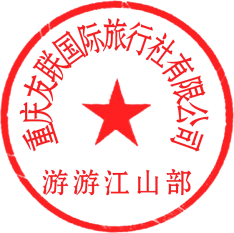 